May 3, 2023Via Certified MailALPHABUYER INCPO BOX 1180 EXTON PA 19341		                                RE:         Bond Continuation 						Alphabuyer Inc                                                                      A-2015-2500133Dear Sir/ Madam:	Please find under cover of this letter the financial instrument filed with the Commission on behalf of Alphabuyer Inc because it is not acceptable.  The Commission requires a supplier to file an original bond, letter of credit, continuation certificate, amendment, or other financial instrument as part of a supplier’s licensing requirements under Section 2809(c) of the Pennsylvania Public Utility Code.  The enclosed financial instrument has an expiration date of June 21, 2023. Please file a Bond Continuation that has a validity of at least six months.Please file the originally signed and sealed security instrument with my office within 20 days of the date of this letter, preferably by overnight delivery to my office address listed above.  Sincerely,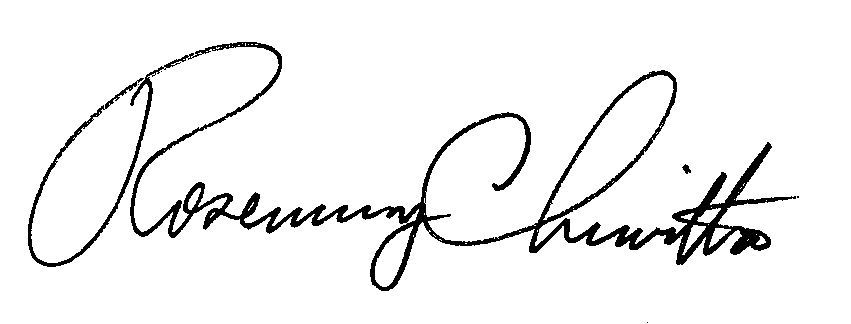 Rosemary ChiavettaSecretary of the CommissionRc:jbs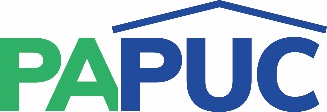 COMMONWEALTH OF PENNSYLVANIAPENNSYLVANIA PUBLIC UTILITY COMMISSIONCOMMONWEALTH KEYSTONE BUILDING400 NORTH STREETHARRISBURG, PENNSYLVANIA 17120IN REPLY PLEASE REFER TO OUR FILE